22 ТРАВНЯ – ЦНЙ ДЕНЬ В ІСТОРІЇСвята і пам'ятні дніМіжнародні ООН: Міжнародний день біологічного різноманіття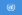 Національні Ємен: Національне свято Республіки Ємен. День Єменської єдності (1990)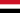 Іменинники[ред. • ред. код]Події1849 — Авраам Лінкольн отримав патент на конструкцію плаваючого сухого доку.1861 — Тараса Шевченка перепоховано в Каневі на Чернечій горі.1892 — доктор Вашингтон Шеффілд винайшов тюбик для зубної пасти.1846 — у Нью-Йорку заснована інформаційна агенція «Associated Press».1906 — американські авіаконструктори брати Райт отримали патент на винайдений ними літак (випробований 1903 року).1919 — У Києві в церкві святого Миколая відправили перше богослужіння українською мовою, через що цей день «неофіційно» став днем народження Української Автокефальної Православної Церкви.1926 — в Італії Муссоліні заборонив проведення конкурсів краси, назвавши подібні заходи аморальними.1931 — розпочала свою діяльність Українська академія аграрних наук.1936 — почався перший чемпіонат СРСР з футболу.1939 —Гітлер та Муссоліні створили політичний та військовий альянс між Німеччиною та Італією (так званий «Залізний пакт»).1960 — стався найсильніший у 20 столітті землетрус силою 9,5 балів за шкалою Ріхтера — в Чилі.1971 — відбувся виступ Анатолія Лупиноса біля пам'ятника Тарасові Шевченку в Києві й арешт промовця.1972 — Вперше в історії лідер США Річард Ніксон прибув із візитом до СРСР.1972 — Нова конституція змінила назву Цейлону на Республіку Шрі-Ланка.1979 — похорон Володимира Івасюка на Личаківському цвинтарі у Львові, який вилився у масову акцію протесту.1990 — Фірма «Microsoft» анонсувала вихід операційної системи Windows 3.0.1995 — У Львові було створено Всеукраїнське педагогічне товариство імені Григорія Ващенка.1995 — Астрономи Аманда Бош та Ендрю Ривкін виявили на фотографіях, які прислав телескоп «Габбл», два нові супутники на орбіті Сатурна.1998 — у Києві на Аскольдовій могилі освятили греко-католицьку церкву святого Миколая.2002 — у Празі відкрито Меморіал жертвам комунізму.2009 — СБУ порушила кримінальну справу за фактом Геноциду в Україні 1932–1933 років (за ч. 1 ст. 442 Кримінального кодексу України — «Геноцид»).2014 — біля міста Волноваха стався напад бойовиків ДНР на блок-пост української 51-ої механізованої бригади. 16 українських військовиків загинуло, 32 травмовано.Народились1773 — Гюбер Робер, французький художник.1813 — Ріхард Ваґнер, німецький композитор.1840 — Марко Кропивницький, український актор, режисер і драматург, з ім'ям якого пов'язане створення українського театру.1859 — Артур Конан-Дойл, англійський письменник, автор оповідань про Шерлока Голмса.1879 — Іван Зілинський, український мовознавець, фольклорист, дослідник лемківських говірок, дійсний член НТШ.1879 — Симон Петлюра, державний і військовий діяч, третій глава Української Народної Республіки (варіант — 23 травня).1879 — Федір Кричевський, український художник і педагог, один з засновників і перший ректор української Академії образотворчого мистецтва.1883 — Альфред Шаманек, начальник штабу УГА.1907 — Лоуренс Олів'є, британський актор театру та кіно, режисер, продюсер, один з найвидатніших акторів XX століття.1909 — Денис Квітковський, український історик, адвокат, публіцист, педагог, видавець, політичний та громадський діяч.1919 — Микола Тарновський, український письменник.1920 — Микола Гринько, український кіноактор.1924 — Шарль Азнавур, французький співак-шансоньє та актор.1925 — Жан Тенглі, швейцарський скульптор, один з лідерів кінетичного мистецтва, натхненного дадаїзмом.1941 — Микола Олялін, український кіноактор.1945 — Юрій Рибчинський, український поет, драматург, сценарист, заслужений діяч мистецтв України.1946 — Джордж Бест, північноірландський футболіст, володар «Золотого м'яча» 1968.1948 — Євген Мартинов, композитор і співак.1951 — Сергій Іванов, український кіноактор.1970 — Наомі Кемпбелл, американська топ-модель і акторка.1974 — Арсеній Яценюк, український політик, прем'єр міністр України (2014–16).1982 — Кшиштоф Зборовський, польський хокеїст.1986 — Сергій Колосов, білоруський хокеїст.1987 — Новак Джокович, сербський тенісист, перша ракетка світу.Померли 337 — Костянтин І Великий, римський імператор, який підтримував християнство. Заснував нову столицю Римської імперії — Константинополь (нині — Стамбул; 280).1616 — Токуґава Ієясу, засновник сьоґунату Едо.1667 — Олександр VII, 237 папа римський з 7 квітня 1655 по 22 травня 1667.1885 — Віктор-Марі Гюґо, національний поет Франції, реформатор французького вірша, творець романтичної драми, прозаїк, зачинатель і теоретик французького романтизму (нар.1802)1873 — Алессандро Мандзоні, італійський письменник, поет, драматург, один із найвідоміших представників італійського романтизму.1919 — Остап Йосипович Нижанківський, український композитор, диригент,  громадський діяч.1948 — Євген Костянтинович Тимченко, український мовознавець-україніст, перекладач, академік АН УРСР.1949 — Клаус Манн, німецький романіст, есеїст, драматург (нар.1906).2017 — Нікі Хейден, американський мотогонщик, чемпіон світу в класі MotoGP, в у віці 35 років, загинув під час велотренування в Італії, зіткнувшись з легковим авто